2022 Football Schedule Updated Version7th Grade Games Begin @ 3:45pm, 8th Grade Games Follow ImmediatelyAdmission: 	$7 Regular Season		 $10 Playoffs &Championship GamesCoaches:7th Grade: Blake Edwards (HC), Tavan Harvey, Rashee Ragin, Wesley Hancock8th Grade: Otis Covington (HC), Juanson Pitt, Lawrence Middleton, Desmond KingPrincipal: Dr. Gwendolyn TaylorAthletic Director: Otis Covington Jr.DateDayHomeVisitor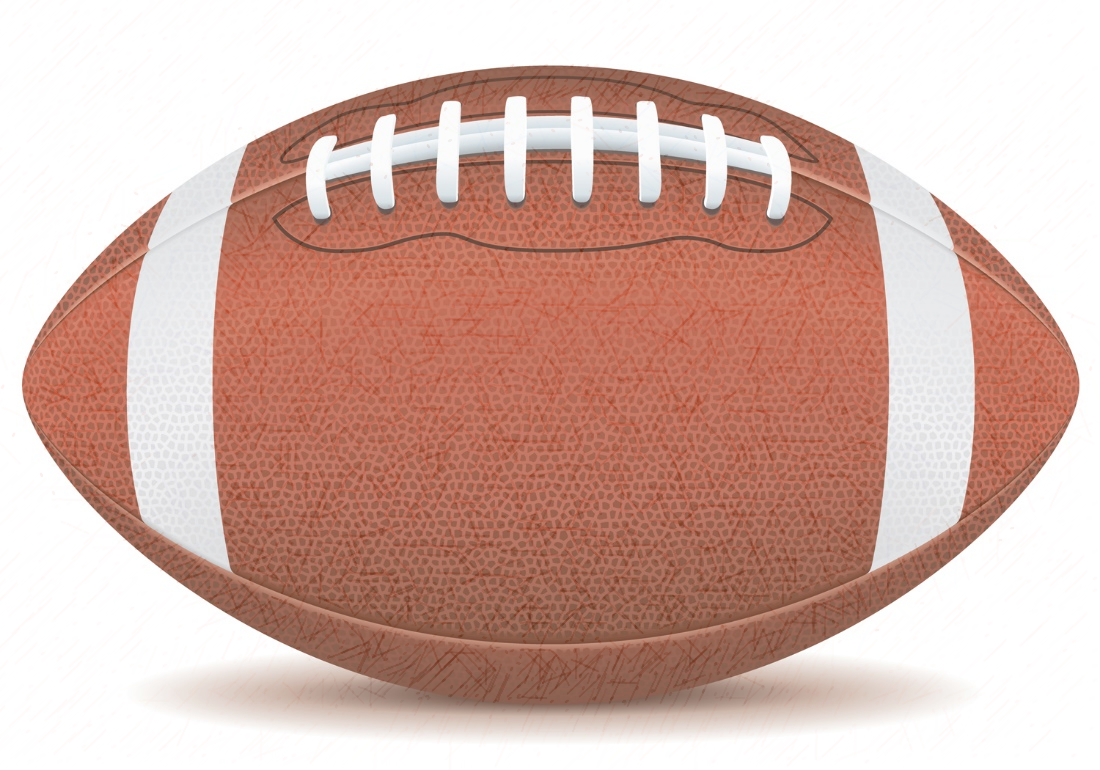 Location8/12Friday       Mossy Creek                     Huntington       Mossy Creek                     HuntingtonMCMS8/18ThursdayHuntington         BonaireMAC8/25ThursdayHuntingtonFeagin MillMAC8/31WednesdayPerryHuntingtonPHS9/8ThursdayHuntingtonNorthsideMAC9/14WednesdayThomsonHuntingtonNMS9/21WednesdayWarner RobinsHuntingtonNMS9/28 or 9/29Wed./Thur.PlayoffRound 1TBA10/5 or 10/6Wed./Thur.PlayoffRound 2TBA10/20ThursdayCountyChampionshipTBA